FORMULIER AANVRAAG VRIJSTELLING VAN GEREGELD SCHOOLBEZOEK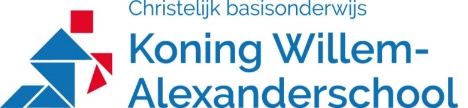 Artikel 11, onder f of onder g, van de Leerplichtwet 1969 (specifieke aard van het beroep c.q. gewichtige omstandigheden) tot maximaal 10 dagenAan de directie van Koning Willem-Alexanderschool1 Gegevens van de ouder(s)/verzorger(s)voorletter(s) en achternaam: ____________________________________________________________________________ adres: _____________________________________________________________________________________________postcode en woonplaats:_______________________________________________________________________________telefoon (privé of werk): _______________________________________________________________________________2 Gegevens van de leerling3 Gegevens van de aangevraagde vrijstellingperiode: 	van  ______________________ 	 t/m _________________________Reden:  ______________________________________________________________________________________________________________________________________________________________________________________________________Ondertekening datum: ___________________	handtekening: ____________________________________________Besluit directeur: Ik heb besloten de vrijstelling wel/niet te verlenen op grond van art. 11, onder f	□ art. 11, onder g	□Reden: ______________________________________________________________________________________________________________________________________________________________________________________________________Ondertekening ________________, directeur Datum: _______________________ Handtekening: __________________________________________Richtlijnen verlof buiten de schoolvakanties1. Vakantieverlof Een verzoek om vakantieverlof op grond van artikel 11, onder f, van de Leerplichtwet 1969 dient minimaal 8 weken van tevoren aan de directeur van de school te worden voorgelegd.Verlof indien:wegens de specifieke aard van het beroep van één van de ouders het slechts mogelijk is buiten de reguliere  schoolvakanties op vakantie te gaan; een werkgeversverklaring wordt overlegd waaruit blijkt dat geen verlof binnen de officiële schoolvakanties mogelijk is.Vakantieverlof mag, binnen deze voorwaarden:éénmalig per schooljaar worden verleend;niet langer duren dan 10 schooldagen;niet plaatsvinden in de eerste 2 lesweken van het schooljaar.2. Andere gewichtige omstandigheden: 10 schooldagen per schooljaar of minder (artikel 11 onder g)Een verzoek om extra verlof in geval van andere gewichtige omstandigheden voor 10 schooldagen per schooljaar of minder dient vooraf of uiterlijk binnen 2 dagen na ontstaan van de verhindering aan de directeur van de school te worden voorgelegd. Hiervoor gelden de volgende richtlijnen:voor het voldoen aan verplichtingen voortvloeiend uit godsdienst of levensovertuiging;voor het voldoen aan een wettelijke verplichting, voor zover dit niet buiten de lesuren kan geschieden;voor verhuizing voor maximaal 1 dag;voor het bijwonen van het huwelijk van bloed- of aanverwanten t/m 4e graad voor 1 of maximaal 2 dagen, afhankelijk of dit huwelijk wordt gesloten in of buiten de woonplaats van belanghebbende;bij ernstige ziekte van ouders of bloed- of aanverwanten t/m 4e graad, duur in overleg met de directeur van de school;bij bevalling van de moeder, verzorgster, voogdes, duur in overleg met de directeur van de school; bij overlijden van bloed- of aanverwanten in de 1e graad voor maximaal 4 dagen; van bloed- of aanverwanten in de 2e graad voor maximaal 2 dagen; van bloed- of aanverwanten in de 3e of 4e graad voor maximaal 1 dag.Bij 25-, 40- en 50-jarige ambtsjubileum en het 12½-, 25-, 40-, 50- en 60-jarige huwelijksjubileum van bloed- of aanverwanten t/m de 4e graad voor maximaal 1 dag.Voor andere calamiteiten en naar het oordeel van de directeur belangrijke redenen, maar geen vakantieverlof.3. “Gewichtige omstandigheden” meer dan 10 schooldagen per schooljaarEen verzoek om extra verlof in geval van gewichtige omstandigheden, op grond van artikel 11 onder g van de Leerplichtwet 1969, voor meer dan 10 schooldagen per schooljaar dient minimaal 8 weken van tevoren aan de leerplichtambtenaar van de woongemeente van de leerling te worden voorgelegd.Waarschuwing: De directeur van de school is verplicht de leerplichtambtenaar mededeling te doen van vermoedelijk ongeoorloofd schoolverzuim. Tegen die ouders/verzorgers die hun kind(eren) zonder toestemming van school houden, kan proces-verbaal worden opgemaakt.AchternaamVoornaamGeboortedatumGroepBelangrijkDe directeur van de school is verplicht de leerplichtambtenaar van de gemeente vermoedelijk ongeoorloofd verzuim te melden. Tegen ouder(s)/ verzorger(s) die hun kind(eren) zonder toestemming van school houden, kan proces-verbaal worden opgemaakt.BezwaarOp grond van de Algemene wet bestuursrecht (Awb) kunt u binnen zes weken na dagtekening een gemoti-veerd bezwaarschrift indienen bij de directeur van de school.In dit bezwaarschrift moeten worden opgenomen:- uw naam en adres- omschrijving van de beschikking- gronden van het bezwaar.Bovendien kunt u de voorzitter van de sector bestuursrecht van de arrondissementsrechtbank om een voorlopige voorziening verzoeken. Griffierecht is dan verschuldigd.InformatieBij vragen, kunt u zich richten tot de leerplichtambtenaar van uw gemeente.